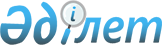 О повышении базовых ставок земельного налога и ставок единого земельного налога на неиспользуемые земли сельскохозяйственного назначения в Темирском районе
					
			Утративший силу
			
			
		
					Решение Темирского районного маслихата Актюбинской области от 24 июля 2015 года № 275. Зарегистрировано Департаментом юстиции Актюбинской области 26 августа 2015 года № 4496. Утратило силу решением Темирского районного маслихата Актюбинской области от 03 марта 2016 года № 334      Сноска. Утратило силу решением Темирского районного маслихата Актюбинской области от 03.03.2016 № 334.

      В соответствии со статьей 6 Закона Республики Казахстан от 23 января 2001 года "О местном государственном управлении и самоуправлении в Республике Казахстан", статьями 387, 444 Кодекса Республики Казахстан от 10 декабря 2008 года "О налогах и других обязательных платежах в бюджет" (Налоговый кодекс), Темирский районный маслихат РЕШИЛ:

      1. Повысить базовые ставки земельного налога и ставки единого земельного налога в десять раз на не используемые земли сельскохозяйственного назначения в Темирском районе.

      2. Настоящее решение вводится в действие по истечении десяти календарных дней после дня его первого официального опубликования.


					© 2012. РГП на ПХВ «Институт законодательства и правовой информации Республики Казахстан» Министерства юстиции Республики Казахстан
				
      Председатель сессии

Секретарь

      районного маслихата

районного маслихата

      А.КУКАНОВ

Н.УТЕПОВ
